STÁŽ PRO STUDENTY PEDAGOGICKÝCH ŠKOL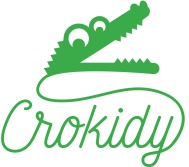 ZÍSKEJ PRACOVNÍ ZKUŠENOSTI UŽ BĚHEM STUDIA!Společnost Crokidy vám nabízí možnost stát se členem týmu a otestovat své pedagogické vědomosti v praxi. Crokidy je agentura poskytující široké spektrum aktivit a služeb zaměřených na děti. Denně se snažíme dětem přinášet nevšední aktivity a zážitky a dospělým usnadňovat jejich práci a starosti. Mezi naše hlavní aktivity patří zájmové kroužky pro děti, pořádané přímo ve školkách a školách, hlídaní dětí, pořádaní oslav a akcí, zajišťovaní stravování a dalších služeb pro školky.  INFORMACE:Náplň stážePříprava materiálů pro kroužkyVlastní samostatná příprava na lekceVedení lekcí a práce s dětmiNové návrhy a jejich zpracování  Drobná administrativa PožadavkyZájem o práci s dětmi Schopnost pracovat samostatněKreativitaSpolehlivostZodpovědnostStážistům nabízíme Pracovní zkušenost s různými mateřskými i základními školamiVyzkoušet různé vyučovací metody (montessori, bilingvní studium atd.)Rozvíjet pedagogické myšleníOsvojovat si vyučovací techniky, odborné zkušenosti, návyky a schopnostiCertifikát o absolvovaní praxe s osobnostním hodnocením studentaStáž může probíhat v období od září do června, a to v délce alespoň 2 měsíce. V případě zájmu prosím zašlete svůj strukturovaný životopis na e-mail: prace@crokidy.cz . Jedná se o neplacenou stáž pro studenty s nárokem na grant, společnost však všem svým stážistům nabízí finanční odměnu podle spokojenosti a vykonaní práci na konci stáže. S jakýmikoli dalšími dotazy, či ohledně upřesnění této nabídky, se můžete obrátit na výše uvedený e-mail nebo na telefonní číslo +420 775 600 308.